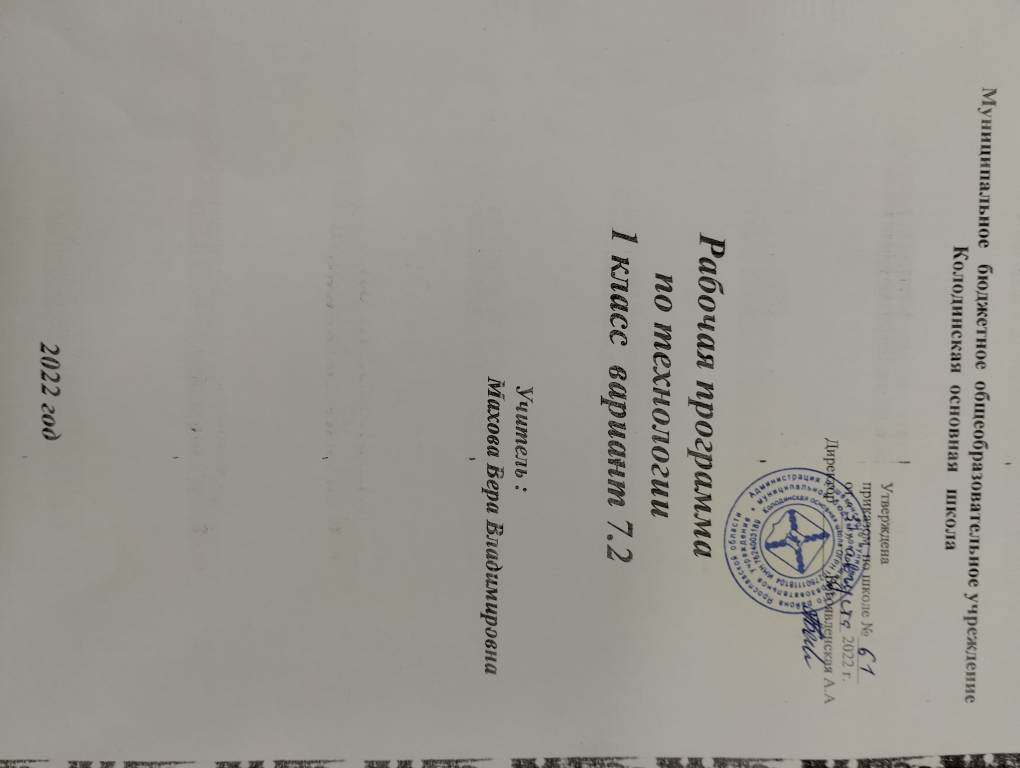 Муниципальное   бюджетное  общеобразовательное учреждениеКолодинская  основная   школа                                                                                                    Утверждена                                                                                                   приказом  по школе №______                                                                                                   от «___» ___________ 2022 г.                                                                                        Директор  ________Богоявленская А.АРабочая программапо технологии1 класс  вариант 7.2                                                  Учитель :                                                 Махова Вера Владимировна2022 годПредмет «Технология»», изучается 33 ч (1 раз в неделю).Программа обеспечена учебно-методическим комплектом:Е.А. Лутцева, Т.П. Зуева. Технология 1 класс. Учебник для общеобразовательных организаций – 6-е издание – 2018. М.: «Просвещение». Е.А. Лутцева, Т.П. Зуева. Технология. Рабочая тетрадь. 1 класс – 6-е издание – 2018. М.: «Просвещение». Планируемые результаты освоения учебного предметаЛичностные результатыСоздание условий для формирования следующих умений: положительно относиться к учению; проявлять интерес к содержанию предмета «Технология»; принимать одноклассников, помогать им, принимать помощь от взрослого и сверстников; чувствовать уверенность в себе, верить в свои возможности; самостоятельно определять и объяснять свои чувства и ощущения, возникающие в результате наблюдения, рассуждения, обсуждения, самые простые, общие для всех людей правила поведения (основы общечеловеческих нравственных ценностей); чувствовать удовлетворение от сделанного или созданного им самим для родных, друзей, других людей, себя; осознавать уязвимость, хрупкость природы, понимать положительные и негативные последствия деятельности человека; с помощью учителя планировать предстоящую практическую деятельность; под контролем учителя выполнять предлагаемые изделия с опорой на план и образец. Метапредметные результатыРегулятивные Обучающийся научится с помощью учителя: принимать цель деятельности на уроке; проговаривать последовательность действий на уроке; высказывать свое предположение (версию) на основе работы с иллюстрацией учебника; объяснять выбор наиболее подходящих для выполнения задания материалов и инструментов; готовить рабочее место, отбирать наиболее подходящие для выполнения задания материалы и инструменты; выполнять практическую работу по предложенному учителем плану с опорой на образцы, рисунки учебника; выполнять контроль точности разметки деталей с помощью шаблона; совместно с учителем и другими учениками давать эмоциональную оценку своей деятельности на уроке. Познавательные   Обучающийся научится с помощью учителя: наблюдать связи человека с природой и предметным миром, предметный мир ближайшего окружения; сравнивать конструкции и образы объектов природы и окружающего мира, конструкторско-технологические и декоративно-художественные особенности предлагаемых изделий; сравнивать изучаемые материалы по их свойствам, конструкции предлагаемых изделий, делать простейшие обобщения; группировать предметы и их образы по общему признаку (конструкторскому, технологическому, декоративно-художественному; ориентироваться в материале на страницах учебника; находить ответы на вопросы, используя учебник, свой жизненный опыт и информацию, полученную на уроке; пользоваться памятками (даны в конце учебника); Обучающийся получит возможность научиться: делать выводы о результате совместной работы всего класса; с помощью учителя анализировать предлагаемое задание, отличать новое от уже известного; преобразовывать информацию из одной формы в другую — в изделия, художественные образы. работать с учебной и научно-популярной литературой, находить и использовать информацию для практической работы. Коммуникативные Обучающийся  научится: слушать и слышать учителя и одноклассников, совместно обсуждать предложенную или выявленную проблему. принимать участие в коллективных работах, работах парами и группами; понимать важность коллективной работы; контролировать свои действия при совместной работе; допускать существование различных точек зрения; договариваться с партнерами и приходить к общему решению. Обучающийся получит возможность научиться: проявлять инициативу в коллективных творческих работах; следить за действиями других участников совместной деятельности; принимать другое мнение и позицию; строить понятные для партнера высказывания. Предметные результаты1. Общекультурные и общетрудовые компетенции. Основы культуры труда. Самообслуживание. Обучающийся будет знать (на уровне представлений): о роли и месте человека в окружающем мире; о созидательной, творческой деятельности человека и природе как источнике его вдохновения; отражении форм и образов природы в работах мастеров художников; о разнообразных предметах рукотворного мира; профессиях близких и окружающих людей. Обучающийся научится: обслуживать себя во время работы (соблюдать порядок на рабочем месте, ухаживать за инструментами и правильно хранить их); соблюдать правила гигиены труда. Обучающийся получит возможность научиться: уважительно относиться к труду людей; называть некоторые профессии людей своего региона. 2. Технология ручной обработки материалов. Основы художественно-практической деятельности. Обучающийся будет знать: общие названия изученных видов материалов (природные, бумага, тонкий картон, ткань, клейстер, клей) и их свойства (цвет, фактура, форма и др.); последовательность изготовления несложных изделий, формообразование сгибанием, складыванием, вытягиванием; клеевой способ соединения; способы отделки: раскрашивание, аппликация, прямая строчка; названия и назначение ручных инструментов (ножницы, игла) и приспособлений (шаблон, булавки), правила безопасной работы ими. Обучающийся научится: различать материалы и инструменты по их назначению; качественно выполнять операции и использовать верные приемы при изготовлении несложных изделий: экономно размечать по шаблону, сгибанием; точно резать ножницами; соединять изделия с помощью клея; эстетично и аккуратно отделывать изделия раскрашиванием, аппликацией, прямой строчкой; использовать для сушки плоских изделий пресс; безопасно работать инструментами (ножницы, иглы) и правильно хранить их; Обучающийся получит возможность научиться: определять последовательность реализации предложенного учителем замысла; комбинировать художественные технологии в одном изделии; изготавливать простейшие плоскостные и объемные изделия по рисункам, схемам; с помощью учителя выполнять практическую работу и самоконтроль с опорой на инструкционную карту, образец, используя шаблон. 3. Конструирование и моделирование. Обучающийся будет знать: о детали как составной части изделия; конструкциях разборных и неразборных; неподвижном клеевом соединении деталей. Обучающийся  будет уметь: различать разборные и неразборные конструкции несложных изделий; конструировать и моделировать изделия из различных материалов по образцу, рисунку. Обучающийся получит возможность научиться: создавать мысленный образ конструкции и воплощать этот образ в материале. Содержание учебного курсаПриродная мастерская (8часов)Рукотворный и природный мир города. Рукотворный и природный мир села. На земле, на воде и в воздухе. Название транспортных средств в окружающем пространстве. Функциональное назначение транспорта. Природа и творчество. Природные материалы. Виды природных материалов. Сбор, виды засушивания. Составление букв и цифр из природных материалов. Листья и фантазии. Знакомство с разнообразием форм и цвета листьев разных растений. Составление композиций. Семена и фантазии. Знакомство с разнообразием форм и цвета семян разных растений. Составление композиций. Композиция из листьев. Что такое композиция? Знакомство с понятием «композиция». Подбор листьев определённой формы для тематической композиции. Орнамент из листьев. Что такое орнамент? Знакомство с понятием «орнамент». Составление разных орнаментов из одних деталей – листьев (в круге, квадрате, полосе). Природные материалы. Как их соединять? Обобщение понятия «природные материалы». Составление объёмных композиций. Пластилиновая мастерская (4 часа) Материалы для лепки. Что может пластилин? Знакомство с пластичными материалами – глина, пластилин, тесто. Введение понятия «инструмент». Знакомство с профессиями людей. Исследование свойств пластилина. В мастерской кондитера. Как работает мастер? Введение понятия «технология». Знакомство с профессией и материалами кондитера. Изготовление пирожных, печенья из пластилина. В море. Какие цвета и формы у морских обитателей? Обучать умению определять конструктивные особенности изделий и технологию их изготовления. Изготовление морских обитателей из пластилина. Наши проекты. Аквариум. Работа в группах. Бумажная мастерская (15 часов) Мастерская Деда Мороза и Снегурочки. Оборудование рабочего места. Знакомство с ножницами, правилами техники безопасности. Изготовление ёлочных игрушек из бумажных полосок. Наши проекты. Скоро Новый год! Работа с опорой на рисунки. Изготовление ёлочных игрушек из бумажных полосок. Бумага. Какие у неё есть секреты? Введение понятия «бумага - материал». Знакомство с видами бумаги, их использованием. Профессии мастеров, использующих бумагу в своих работах. Бумага и картон. Какие секреты у картона? Введение понятия «картон - материал». Знакомство с разновидностями картона. Исследование свойств картона. Оригами. Как сгибать и складывать бумагу? Введение понятия «оригами». Точечное наклеивание бумаги. Обитатели пруда. Какие секреты у оригами? Введение понятия «аппликация». Изготовление изделий из оригами. Животные зоопарка. Одна основа, а столько фигурок? Закрепление приёмов сгибания и складывания. Изготовление изделий в технике оригами. Наша армия родная. Представление о 23 февраля - День защитника Отечества, о родах войск, защищающих небо, землю, водное пространство, о родственниках, служивших в армии. Введение понятия «техника». Изготовление изделий в технике оригами. Ножницы. Что ты о них знаешь? Введение понятий «конструкция», «мозаика». Выполнение резаной мозаики. Весенний праздник 8 Марта. Как сделать подарок – портрет? О роли матери в жизни человека. Изготовление изделия, включающего отрезание и вырезание бумажных деталей по прямым, кривым и ломаным линиям, а также вытягивание и накручивание бумажных полос. Шаблон. Для чего он нужен? Введение понятие «шаблон». Разнообразие форм шаблонов. Изготовление изделий, в которых разметка деталей выполняется с помощью шаблонов. Бабочки. Как изготовить их из листа бумаги? Изготовление изделий из деталей,  сложенных гармошкой, и деталей, изготовленных по шаблонам. Текстильная мастерская (5 часов) Мир тканей. Для чего нужны ткани? Введение понятия «ткани и нитки - материалы». Завязывание узелка. Игла – труженица. Что умеет игла? Введение понятий «игла – швейный инструмент», «швейные приспособления», «строчка», «стежок». Изготовление изделия вышивкой строчкой прямого стежка. Вышивка. Для чего она нужна? Обобщение представление об истории вышивки. Прямая строчка и перевивы. Для чего они нужны? Изготовление изделий с вышивкой строчкой прямого стежка и её вариантами. Наши проекты. История моей рубашки (брюк, носков и пр.). Работа в группах. Календарно-тематическое планирование (33 часа, 1 час в неделю)N п/пТема урокаКоличество часовДата N п/пТема урокаКоличество часовДата Природная мастерская. (8 ч)1Рукотворный и природный мир города и села. 12На земле, на воде и в воздухе. Название транспортных средств в окружающем пространстве. Функциональное назначение транспорта13Природа и творчество. Природные материалы. Виды природных материалов. Сбор, виды засушивания. Составление букв и цифр из природных материалов.14Листья и фантазии. Знакомство с разнообразием форм и цвета листьев разных растений. Составление композиций.15Семена и фантазии. Знакомство с разнообразием форм и цвета семян разных растений. Составление композиций.16Композиция из листьев. Что такое композиция? Знакомство с понятием «композиция». Подбор листьев определённой формы для тематической композиции17Орнамент из листьев. Что такое орнамент? Знакомство с понятием «орнамент». Составление разных орнаментов из одних деталей – листьев (в круге, квадрате, полосе).18Природные материалы. Как их соединить Обобщение понятия «природные материалы». Составление объёмных композиций.? 1Пластилиновая мастерская (4 ч)9Материалы для лепки. Что может пластилин? Знакомство с пластичными материалами – глина, пластилин, тесто. Введение понятия «инструмент». Знакомство с профессиями людей. Исследование свойств пластилина.110В мастерской кондитера. Как работает мастер? ? Введение понятия «технология». Знакомство с профессией и материалами кондитера. Изготовление пирожных, печенья из пластилина.111В море. Какие цвета и формы у морских обитателей? Обучать умению определять конструктивные особенности изделий и технологию их изготовления. Изготовление морских обитателей из пластилина.112Наши проекты. Аквариум.1Бумажная мастерская (16 ч)13Мастерская Деда Мороза и Снегурочки Оборудование рабочего места. Знакомство с ножницами, правилами техники безопасности. Изготовление ёлочных игрушек из бумажных полосок.114Наши проекты. Скоро Новый год! Изготовление ёлочных игрушек из бумажных полосок.115Бумага. Какие у неё есть секреты? Введение понятия «бумага - материал». Знакомство с видами бумаги, их использованием. Профессии мастеров, использующих бумагу в своих работах.116Бумага и картон. Какие секреты у картона? Введение понятия «картон - материал». Знакомство с разновидностями картона. Исследование свойств картона.117Оригами. Как сгибать и складывать бумагу? Введение понятия «оригами». Точечное наклеивание бумаги.118Обитатели пруда. Какие секреты у оригами? Введение понятия «аппликация». Изготовление изделий из оригами.119Животные зоопарка. Одна основа, а сколько фигурок? ? Закрепление приёмов сгибания и складывания. Изготовление изделий в технике оригами120Наша родная армия. Введение понятия «техника». Изготовление изделий в технике оригами.121Ножницы. Что ты о них знаешь? Введение понятий «конструкция», «мозаика». Выполнение резаной мозаики.122Весенний праздник 8 марта. Как сделать подарок-портрет? Изготовление изделия, включающего отрезание и вырезание бумажных деталей по прямым, кривым и ломаным линиям, а также вытягивание и накручивание бумажных полос.123Шаблон. Для чего он нужен? Введение понятие «шаблон». Разнообразие форм шаблонов. Изготовление изделий, в которых разметка деталей выполняется с помощью шаблонов.124Бабочки. Как изготовить их из листа бумаги? Изготовление изделий из деталей,  сложенных гармошкой, и деталей, изготовленных по шаблонам.125Орнамент в полосе. Для чего нужен орнамент?126Весна. Какие краски у весны?127Настроение весны. Что такое колорит?128Праздники и традиции весны. Какие они?1Текстильная мастерская (5 ч)29Мир тканей. Для чего нужны ткани? Введение понятия «ткани и нитки - материалы». Завязывание узелка.130Игла-труженица. Что умеет игла? ? Введение понятий «игла – швейный инструмент», «швейные приспособления», «строчка», «стежок». Изготовление изделия вышивкой строчкой прямого стежка.131Вышивка. Для чего она нужна? Обобщение представление об истории вышивки. Прямая строчка и перевивы. Для чего они нужны? Изготовление изделий с вышивкой строчкой прямого стежка и её вариантами. 132Прямая строчка и перевивы. Для чего они нужны?133Проверка знаний и умений, полученных в 1 классе.1